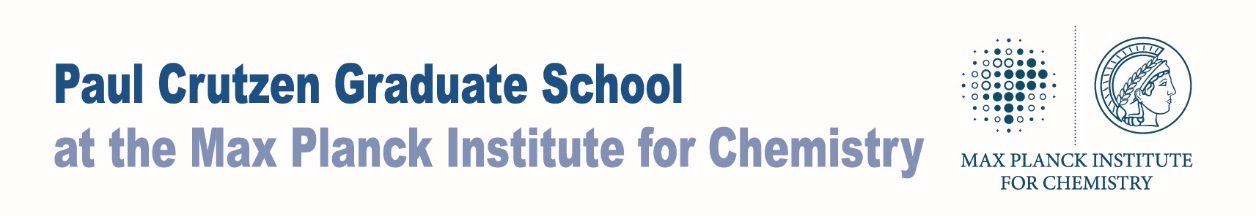 Please fill in online and send this form also as mail to the PCGS coordinator. Please bring a signed version or (if available) a certificate to the office/mail box. Thanks!Research SchoolSignature Lecturer:   _____________________________________________Only needed if you did not get a certificate or the likeCredit Points/Comments: _________________________________________(to be filled out by PCGS Coordinator)Students NameOwn Contribution(e.g. Poster Title / Oral Title*)*strike through!!Name of Research SchoolPeriod of Research SchoolEffort(e.g. how many hours per day took it place)Location (City, Country)